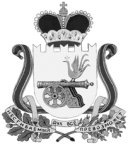 ВЯЗЕМСКИЙ РАЙОННЫЙ СОВЕТ ДЕПУТАТОВРЕШЕНИЕот 25.12.2019  № 25Об  утверждении перечня имущества, передаваемого в муниципальную собственность муниципального образования «Вяземский район» Смоленской области из муниципальной собственности Степаниковского сельского поселения Вяземского района Смоленской  области Руководствуясь Федеральным  законом от 06.10.2003 № 131-ФЗ «Об общих принципах организации местного самоуправления в Российской Федерации», Уставом муниципального образования «Вяземский район» Смоленской области, Вяземский районный Совет депутатовРЕШИЛ:Утвердить перечень имущества, передаваемого в муниципальную собственность муниципального образования «Вяземский район» Смоленской области из муниципальной собственности Степаниковского сельского поселения Вяземского района Смоленской  области  (приложение № 1).Председатель Вяземского районного Совета депутатов                                                                    В.М. Никулин